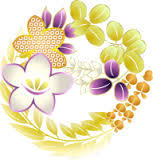 　初秋の候、ますますご清栄のこととお慶び申しげます。夏休み期間中、お子さんは、有意義に過ごすことができたでしょうか。思い出がたくさんできた夏休みとなりましたか。授業があるときとは違った生活リズムで過ごしたお子さんも多かったのではないかと思います。一日も早く生活リズムを取り戻し、試験に行事にと忙しい９月を乗り切れるように、ご支援をお願いします。第２回定期試験が来週行われます９月５日（月）・６日（火）は第２回定期試験です。教科数が多いため、試験範囲を確認して、見落としがないようにしてほしいです。また、試験当日の提出物も多いので、ご家庭での確認をお願いします。藤浪祭に向けて今月は「藤浪祭」があります。生徒会が中心となり、ブロックで取り組みます。例年、生徒たちは、藤浪祭に向けて、合唱や競技の練習を熱心に行い、団結力を強めていきます。特に、本年度は学級合唱を行うため、学校祭当日に向けて、各学級の絆が深まっていくと思います。まだまだ暑い日もありますので、着替えや十分な水分の用意をし、体調管理もよろしくお願いします。練習の中で、前向きに取り組む自主的な姿を応援していきたいと思います。三者懇談１０月４日（火）・５日（水）・７日（金）の三日間の三者懇談で、前期の通知表をお渡しします。日程の調整については後日お知らせします。９教科については普段の授業の様子、課題への取り組み方、忘れ物、試験結果などで評価し、５段階で表されます。総合的な学習の時間についても記述による評価があります。自分の前期のがんばりをよく振り返り、次へつながるように生かしてください。★７日～２０日は学校祭特別日程（帰ＳＴ終了：月曜日…１５：２０、火～金曜日…１６：０５）★９月の最終下校時刻　17：15９　月　予　定　表１日（木）５限：避難訓練（部活なし、帰ＳＴ終了…１４：３０）２日（金）学習相談（希望者のみ、１３：２０～１４：２０）、（部活なし、帰ＳＴ終了…１３：２０）５日（月）第２回定期試験（部活なし、帰ＳＴ終了…１３：４０）６日（火）第２回定期試験、委員会（部活なし、委員会終了…１４：２０）８日（木）部活なし（第２木曜日のため）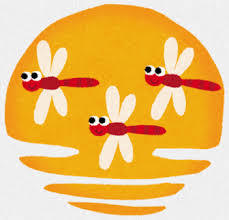 ２０日（火）前日準備（準備終了予定…１５：２０）２１日（水）体育祭（雨天時は文化祭）２２日（木）文化祭（前日文化祭なら体育祭）２６日（月）委員会（委員会終了…１５：００）３０日（金）生徒会役員選挙